Učenka/učenec 5.a razreda!  Nalogo ustvarjaš: torek, 7.4.2020  torek, 14.4.2020.Če imaš z nalogo težave ali kakšno vprašanje, ga pošlji na elektronski naslov.Fotografijo izdelka in odgovore na vprašanja vrednotenja svojega dela pošlji na elektronski naslov lumosdornava@gmail.com  do petka, 17.4.2020.Delaj v svojem tempu. Bodi ustvarjalen/-a!Likovno področje:  Kiparstvo                                                                                 Likovna naloga: Prostostoječi kipLikovni motiv: Človeška figura v gibanjuLikovna tehnika: Oblikovanje kiparske oblike iz aluminijaste folijeKaj boš delal/-a:ustvaril/-a izvirno idejo, kako iz aluminijaste folije ustvariti človeško figuro,oblikoval/-a kip iz aluminijaste folije - dvodimenzionalno ploskev preoblikoval/-a v tridimenzionalni kip.Material za delo: aluminijasta folija (alu folija, ki jo uporabljamo v kuhinji), škarje. Razmisli! Kaj je kip?  Iz katerih materialov lahko oblikujemo kipe?Uvod v delo Odpri povezave. Poglej, opazuj in analiziraj razlike v načinu oblikovanja človeške figure.https://www.youtube.com/watch?v=kYDayHvcjY4https://www.youtube.com/watch?v=eDOOqdm_9jchttp://artatmg.blogspot.com/2018/03/tin-foil-sculpting.htmlUstvarjanjeSkiciraj idejo za kip človeške figure v gibanju.Za eno človeško figuro odreži približno 40 cm alu folije (lahko tudi manj - figura bo v tem primeru manjša).  Ne pretiravaj in ne uničuj folije po nepotrebnem!Folijo z mečkanjem, stiskanjem ali rezanjem preoblikuj v človeško figuro. Če ti zmanjkalo traku alu folije za dokončanje izdelka, dodaj nov kos.Kip dobro poveži in sestavi v celoto.Pri kiparjenju bodi pozoren na stabilnost in obhodnost - kip gledamo iz vseh strani. Figuro oblikuj tako, da bo vidno gibanje – dinamika.Uspešen/-a boš -  kriteriji:izdelaš kip iz aluminijaste folije,upoštevaš zakonitosti oblikovanja kipa: kip prosto stoji v prostoru, je stabilen,pri človeški figuri je vidno gibanje – razgibana kompozicija – dinamika,Ovrednoti svoje delo.   Odgovore napiši na list papirja.Kaj je likovni motiv kipa, ki si ga izdelal/-a?Ali si upošteval/-a zakonitosti oblikovanja kipa?Ali je kip oblikovan dinamično – razgibano? Zakaj? (utemeljitev)...še dodatna  ideja za ustvarjanje!Oblikuješ lahko dve ali več figur in jih sestaviš v kompozicijo.  Na primer:  plesni par – plesalci, ljudje v krogu, vrsti ... bodi izviren/-a.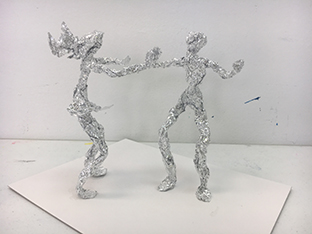 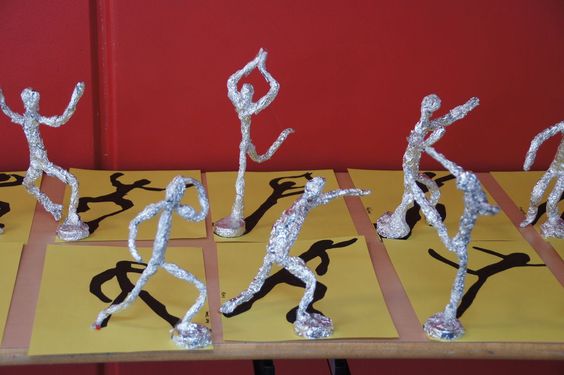 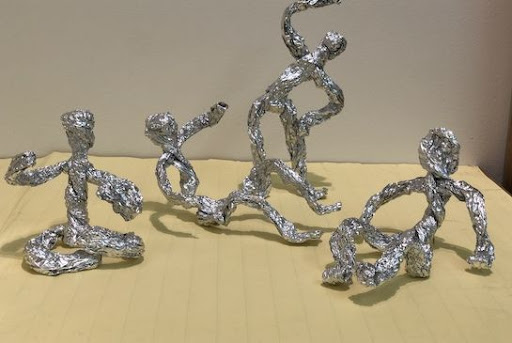 